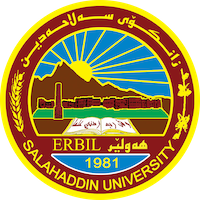 Academic Curriculum Vitae 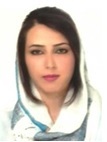 Personal Information:Full Name: Awen Seyed Abdollah Karim Academic Title: Assistant LecturerEmail: (awen.karim@su.edu.krd)Mobile:07508102685Education:-B.Sc. in Mathematics. Mathematics Department- College of Science- Urmia University-Urmia, Iran in 2008.- M.Sc. in Numerical Analysis. Mathematics Department - College of Science- Urmia University- Urmia, Iran in 2012.Employment:As an assistant lecturer, I have been teaching in the Department of Mathematics, College of Basic Education, Salaheddin University, Erbil, since 2013 until now.Qualifications Teaching methods course 2013Teaching experience:Lessons taught:-IT/ First stage- Calculus/ First stage- Advanced Calculus/ Second Stage- Vector Analysis / Second Stage-Matlab / Second stage-Entrepreneurship education / second stage- Numerical Analysis/ Third stageConferences and courses attended-Training course in Teaching methods, Salahaddin University-Erbil, 2013.- Training course in “Teacher Education and Society: Potentials and Innovations in the Kurdistan Region of Iraq” between 13 -07-2020 and 23 -07-2020.-Training course about Diversity and Entrepreneurship in Education, FA University in Nuremberg and Erlangen, Germany from 15-07-2017 to 29-7-2017.-Attending the First International Conference between Salahaddin Univ. and FAU in Germany.-Attending the First International Conference between Salahaddin Univ. and FAU in Germany.Professional Social Network Accounts:https://www.linkedin.com/in/awen-karim-83a624122/https://www.researchgate.net/profile/Awen-KarimAwen Karim (0009-0001-9297-7091) (orcid.org)